WIELKA ŚMIECIOWA REWOLUCJA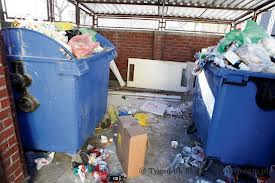       Z dniem 1 stycznia 2012 r. weszła w życie nowelizacja ustawy o utrzymaniu czystości i porządku w gminach.      Główna zmiana znowelizowanej ustawy polega na obligatoryjnym przejęciu przez gminę obowiązków właścicieli nieruchomości na których zamieszkują mieszkańcy jak również po podjęciu odpowiedniej uchwały przez Radę Miejską nieruchomości na których  nie zamieszkują mieszkańcy, a powstają odpady komunalne.     Zmiany w przepisach dotyczących zagospodarowania odpadów komunalnych mają na celu m.in.:• uszczelnienie systemu – wszyscy mieszkańcy zostają objęci zorganizowanym odbiorem odpadów komunalnych;• rozwój segregacji odpadów – a tym samym mniejsze rachunki dla segregujących odpady;• zmniejszenie ilości odpadów komunalnych kierowanych na składowiska odpadów;• wyeliminowanie dzikich wysypisk śmieci – każdy mieszkaniec będzie objęty systemem zbiórki odpadów i każdy bez wyjątku będzie uiszczał opłatę zwaną potocznie „podatkiem śmieciowym”. Nie będzie się już opłacało wyrzucać odpadów do lasu, do rowów lub  podrzucać sąsiadom;• zwiększenie liczby nowoczesnych instalacji do odzysku,                    w tym recyklingu oraz unieszkodliwiania odpadów komunalnych w sposób inny niż składowanie;• prowadzenie monitoringu postępowania z odpadami komunalnymi.Co to oznacza dla mieszkańców naszej gminy?       Od 1 lipca 2013 r. wszyscy mieszkańcy zostaną objęci zorganizowanym systemem odbioru odpadów komunalnych. Obowiązek gospodarowania odpadami komunalnymi przejdzie na gminę, a mieszkańcy nie będą musieli zawierać samodzielnie umów z operatorem.  W związku z tym opłata   za gospodarowanie odpadami będzie przekazywana gminie     (w chwili obecnej właściciel nieruchomości wnosi opłatę na rzecz przedsiębiorstwa bądź zarządcy nieruchomości).               Gmina również zorganizuje przetarg na wyłonienie przedsiębiorcy odbierającego odpady komunalne od właściciela nieruchomości z terenu całej naszej gminy.    Właściciel nieruchomości, posiadający dotychczas samodzielną umowę z firmą wywozową, powinien pamiętać o tym by z dniem 1 lipca 2013 r. umowa przestała obowiązywać.     Każdy właściciel nieruchomości zobowiązany będzie złożyć do Urzędu Miejskiego w Mońkach deklarację                       o wysokości opłaty za gospodarowanie odpadami komunalnymi.     W przypadku niezłożenia deklaracji albo uzasadnionych wątpliwości co do danych w niej zawartych, burmistrz wyda decyzję administracyjną, w której określi wysokość opłaty za gospodarowanie odpadami komunalnymi.    Właściciel nieruchomości ma obowiązek selektywnie zbierać odpady komunalne z terenu swojej nieruchomości. Jeżeli naruszy ten obowiązek przedsiębiorca odbierający odpady, przyjmie je jako zmieszane odpady komunalne                    i powiadomi o tym gminę. Za niesegregowane odpady będziemy uiszczać wyższą opłatę.      Szczegółowe zasady postępowania z odpadami komunalnymi określa pakiet uchwał, które zostały podjęte przez Radę Miejską w Mońkach na XXVI sesji w dniu                       17 grudnia 2012r. na której to:• postanowiono o odbieraniu z dniem 1 lipca 2013r. odpadów komunalnych od właścicieli nieruchomości, na których nie zamieszkują mieszkańcy, a powstają odpady komunalne (Uchwała Nr XXVI/217/2012);• dokonano wyboru jednej z metod ustalenia opłaty za gospodarowanie odpadami komunalnym, oraz ustalenia wysokości tej opłaty i ustalenia stawek opłaty za pojemnik (Uchwała Nr XXVI/218/2012);• uchwalono wzór deklaracji o wysokości opłaty                      za gospodarowanie odpadami komunalnymi oraz termin                      i miejsce składania deklaracji przez właścicieli nieruchomości położonych w granicach gminy (Uchwała Nr XXVI/219/2012);• określono termin, częstotliwości i trybu uiszczania opłat za gospodarowanie odpadami komunalnymi, biorąc pod uwagę warunki miejscowe (Uchwała Nr XXVI/220/2012);• określono szczegółowy sposób i zakres świadczenia usług w zakresie odbierania odpadów komunalnych od właścicieli nieruchomości (Uchwała Nr XXVI/220/2012);zmieniono Regulamin utrzymania czystości i porządku na terenie gminy Mońki uwzględniając zapisy Wojewódzkiego Planu Gospodarki Odpadami.     Ustawodawca wprowadził wiele zmian w zakresie gospodarki odpadami, jednak są to przede wszystkim zmiany natury formalnej. Pamiętajmy, że śmieci mają swoich właścicieli.                      To co codziennie trafia do koszy na śmieci, znika z naszych oczu, ale nie znika z naszego środowiska naturalnego.